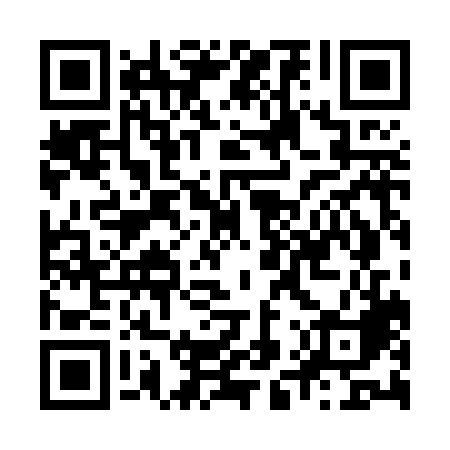 Ramadan times for Munich, Bavaria, GermanyMon 11 Mar 2024 - Wed 10 Apr 2024High Latitude Method: Angle Based RulePrayer Calculation Method: Muslim World LeagueAsar Calculation Method: ShafiPrayer times provided by https://www.salahtimes.comDateDayFajrSuhurSunriseDhuhrAsrIftarMaghribIsha11Mon4:514:516:3412:243:346:146:147:5112Tue4:484:486:3212:233:356:156:157:5313Wed4:464:466:3012:233:366:176:177:5514Thu4:444:446:2812:233:376:186:187:5615Fri4:424:426:2612:233:386:206:207:5816Sat4:404:406:2412:223:396:216:217:5917Sun4:384:386:2212:223:406:236:238:0118Mon4:354:356:2012:223:416:246:248:0319Tue4:334:336:1812:213:416:266:268:0420Wed4:314:316:1612:213:426:276:278:0621Thu4:284:286:1412:213:436:286:288:0822Fri4:264:266:1212:203:446:306:308:0923Sat4:244:246:1012:203:456:316:318:1124Sun4:214:216:0812:203:466:336:338:1325Mon4:194:196:0612:203:466:346:348:1526Tue4:174:176:0412:193:476:366:368:1627Wed4:144:146:0212:193:486:376:378:1828Thu4:124:125:5912:193:496:396:398:2029Fri4:104:105:5712:183:496:406:408:2230Sat4:074:075:5512:183:506:426:428:2331Sun5:055:056:531:184:517:437:439:251Mon5:025:026:511:174:527:457:459:272Tue5:005:006:491:174:527:467:469:293Wed4:574:576:471:174:537:477:479:314Thu4:554:556:451:174:547:497:499:335Fri4:524:526:431:164:557:507:509:346Sat4:504:506:411:164:557:527:529:367Sun4:474:476:391:164:567:537:539:388Mon4:454:456:371:154:577:557:559:409Tue4:424:426:351:154:577:567:569:4210Wed4:404:406:331:154:587:587:589:44